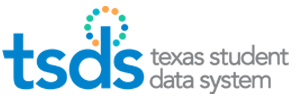            Apply for TEAL AccessTo access TSDS applications, users must have a TEAL Login.Click on the TEAL Login link on TEA’s main website.Click on Request New User Account.Complete all the fields.  Fields with * are required fields.Click *Submit*.  It is important that you click Save Changes before you exit the screen.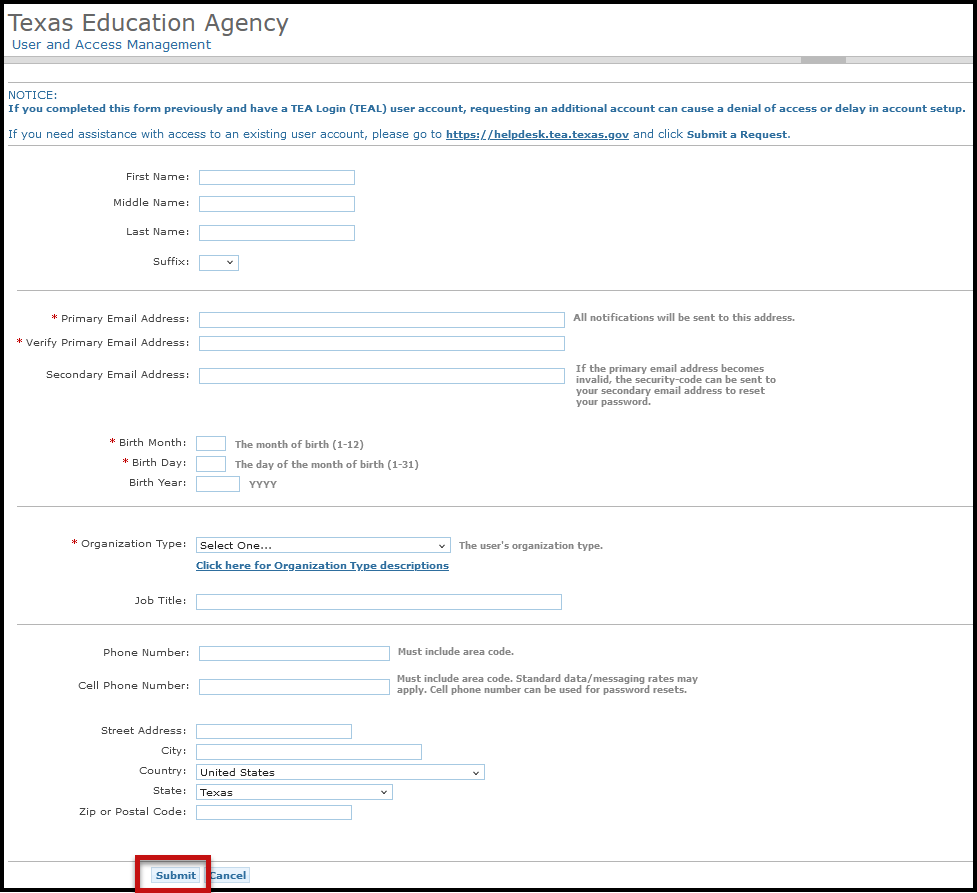 